О внесении изменений в постановление Цивильского муниципального округа Чувашской Республики от 22 марта 2023 г. № 272 «Об утверждении Административного регламента предоставления муниципальной образовательной организацией Цивильского муниципального округа Чувашской Республики, реализующей образовательные программы начального общего, основного общего и среднего общего образования  государственной (муниципальной) услуги  «Прием заявлений о зачислении в муниципальные образовательные организации Цивильского муниципального округа Чувашской Республики, реализующие программы общего образования»»В соответствии с Федеральным законом от 24.06.2023 № 281-ФЗ «О внесении изменений в статьи 19 и 24 Федерального закона «О статусе военнослужащих» и Федерального закона «О войсках национальной гвардии Российской Федерации» (далее – Федеральный закон № 281-ФЗ), администрация Цивильского муниципального округа         ПОСТАНОВЛЯЕТ: 	1. Внести в Административный регламент предоставления муниципальной образовательной организацией Цивильского муниципального округа Чувашской Республики, реализующей образовательные программы начального общего, основного общего и среднего общего образования  государственной (муниципальной) услуги  «Прием заявлений о зачислении в муниципальные образовательные организации Цивильского муниципального округа Чувашской Республики, реализующие программы общего образования», утвержденный постановлением Цивильского муниципального округа Чувашской Республики от 22 марта 2023 г. № 272 (далее – Административный регламент) следующие изменения: 1.1. Добавить в подраздел 1.2. раздела I. Общие положения  пункт 1.2.2.9. следующего содержания: «1.2.2.9. Родители (законные представители), детей военнослужащих и детей граждан, пребывающих в добровольческих формированиях, в том числе усыновленным (удочеренным) или находящимся под опекой или попечительством в семье, включая приемную семью либо в случаях, предусмотренных законами субъектов Российской Федерации, патронатную семью, предоставляющим в первоочередном порядке места в муниципальных общеобразовательных организациях по месту жительства их семей, указанных в  Федеральном законе от 24.06.2023 № 281-ФЗ «О внесении изменений в статьи 19 и 24 Федерального закона «О статусе военнослужащих» и Федерального закона «О войсках национальной гвардии Российской Федерации».».	1.2. Добавить в подраздел 1.2. раздела I. Общие положения  пункт 1.2.2.10. следующего содержания:«1.2.2.10. Родители (законные представители), детей военнослужащих и детей граждан, пребывавших в добровольческих формированиях, погибших (умерших) при выполнении задач в специальной военной операции либо позднее указанного периода, но вследствие увечья (ранения, травмы, контузии) или заболевания, полученных при выполнении задач в ходе проведения специальной военной операции, в том числе усыновленным (удочеренным) или находящимся под опекой или попечительством в семье, включая приемную семью либо в случаях, предусмотренных законами субъектов Российской Федерации, патронатную семью, предоставляющим во внеочередном порядке места в муниципальных общеобразовательных организациях по месту жительства их семей,  указанных в  Федеральном законе от 24.06.2023 № 281-ФЗ «О внесении изменений в статьи 19 и 24 Федерального закона «О статусе военнослужащих» и Федерального закона «О войсках национальной гвардии Российской Федерации».».1.3. Добавить в подраздел 1.2. раздела I. Общие положения  пункт 1.2.2.11. следующего содержания:«1.2.2.11. Родители (законные представители), Детей сотрудника, погибшего (умершего) при выполнении задач в специальной военной операции либо позднее указанного периода, но вследствие увечья (ранения, травмы, контузии) или заболевания, полученных при выполнении задач в ходе проведения специальной военной операции, в том числе усыновленным (удочеренным) или находящимся под опекой или попечительством в семье, включая приемную семью либо в случаях, предусмотренных законами субъектов Российской Федерации, патронатную семью, предоставляющим во внеочередном порядке места в муниципальных образовательных организациях по месту жительства их семей,  указанных в  Федеральном законе от 24.06.2023 № 281-ФЗ «О внесении изменений в статьи 19 и 24 Федерального закона «О статусе военнослужащих» и Федерального закона «О войсках национальной гвардии Российской Федерации».».1.4. В приложение № 4 к Административному регламенту  добавить пункт 25 следующего содержания:«25. Федеральный закон от 24.06.2023 № 281-ФЗ «О внесении изменений в статьи 19 и 24 Федерального закона «О статусе военнослужащих» и Федерального закона «О войсках национальной гвардии Российской Федерации».».2. Контроль за исполнением настоящего постановления возложить на отдел образования и социального развития администрации Цивильского муниципального округа  Чувашской Республики. 3. Настоящее постановление вступает в силу после его официального опубликования (обнародования) и распространяется на правоотношения, возникшие с 01 сентября 2023 года.  Глава Цивильского муниципального округа   			                                                           А.В. ИвановСОГЛАСОВАНО:Заместитель главы администрации - начальник отдела образования и социального развитияадминистрации Цивильского муниципального округа                                                 А.В. Волчкова«   » ___________ 2023 г.«   » ___________ 2023 г.ЧĂВАШ РЕСПУБЛИКИ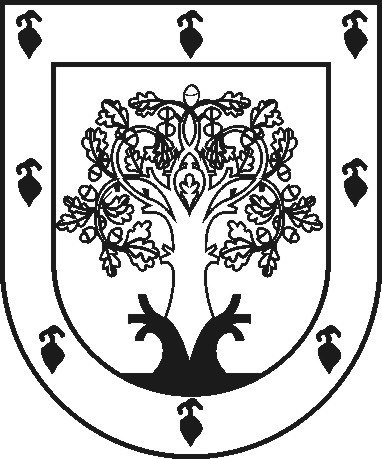 ЧУВАШСКАЯ РЕСПУБЛИКАÇĚРПӲМУНИЦИПАЛЛĂ ОКРУГĔНАДМИНИСТРАЦИЙĚЙЫШĂНУ2023 ç. раштав уйӑхĕн 21-мӗшӗ  № 1764Çěрпÿ хулиАДМИНИСТРАЦИЯ ЦИВИЛЬСКОГО МУНИЦИПАЛЬНОГО ОКРУГАПОСТАНОВЛЕНИЕ21 декабря 2023 г.  № 1764город ЦивильскГлавный специалист-эксперт сектора правового обеспечения администрации Цивильского муниципального округа Чувашской Республики«___» __________ 2023Н. С. ТерентьеваЗаместитель  начальника отдела образования и социального развития администрации Цивильского муниципального округа Чувашской Республики «___» __________ 2023А.В. Миронова